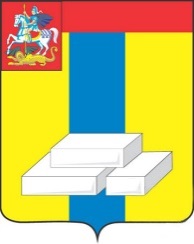                      ОБЩЕСТВЕННАЯ ПАЛАТА                        ГОРОДСКОГО ОКРУГА ДОМОДЕДОВО  МОСКОВСКОЙ ОБЛАСТИ 142000, Московская область, г. Домодедово, ул. Каширское шоссе, дом 70,  тел. (849679) 4-18-66Протокол Первого Пленарного заседание Общественной палатыгородского округа Домодедово Московской области от 26.11.2020г.	Место проведения:      Администрация городского округа 	Домодедово 	Время проведения:	11.00На заседание приглашены Глава городского округа Домодедово Двойных Александр Владимирович, Председатель Совета Депутатов и первый заместитель Главы городского округа Домодедово Ведерникова Марина Ивановна.  Согласно регистрации на сегодняшнее заседание из 45 членов ОП зарегистрировались  41 человек. Кворум есть.  Выступили: А.В. Двойных – поприветствовал всех присутствующих, отметил важность и значимость работы Общественной палаты, подчеркнул, что работать придётся в новой реальности, согласно времени, поблагодарил Тимофееву Л.В. за сохранение доброй атмосферы в Общественной палате и результативную работу. Л.П. Ковалевский - поприветствовал всех присутствующих, поблагодарил за совместную работу и, что в это непростое время, когда в мире всё меняется Общественная палата в первую очередь должна сконцентрироваться на наше население. Мы должны поддерживать жилищно - коммунальное обслуживание, здравоохранение, те отрасли, которые переживают не простое время. М.И. Ведерникова - поприветствовала всех присутствующих, поблагодарил за совместную работу, подчеркнула грамотно выстроенную внутреннюю систему в Общественной палате, а также озвучила актуальные вопросы жизни городского округа. Заседание вёл Черзаров А.Ф Вопрос 1. Избрание счетной комиссии Общественной палаты городского округа Домодедово в количестве трёх человек: Беляев Михаил Викторович;Живова Юлия Сергеевна;Щеглова Надежда Владимировна. Проголосовало: 41 человек.За -41 Против – нет Воздержалось – нетРешили: Избрать счетную комиссию Общественной палаты городского округа Домодедово в количестве трёх человек:Беляев Михаил Викторович;Живова Юлия Сергеевна;Щеглова Надежда Владимировна. Вопрос 2. Утверждение регламента Общественной палаты городского округа Домодедово. Проголосовало: 41 человек.За -41 Против – нет Воздержалось – нетРешили: Утвердить Регламент Общественной палаты городского округа Домодедово.Вопрос 3. Избрание  председателя Общественной палаты городского округа Домодедово:  Предложена кандидатура: Тимофеевой Л.В.Проголосовало: 41 человек.За -41 Против – нет Воздержалось – нетРешили:  Избрать председателем Общественной палаты Тимофееву Лидию Васильевну.Далее вела Тимофеева Л.В.: Вопрос 4. Избрание  заместителей председателя Общественной палаты городского округа Домодедово:  Предложены кандидатуры: - Радзинская Людмила Васильевна.  - Еприкян Сергей Шотанович - Тарарёв Александр Николаевич Кандидатура Радзинской Людмилы Васильевны.Проголосовало: 41 человек.За -18 Против – нетВоздержалось – 23Кандидатура  Еприкяна Сергея Шотановича. Проголосовало: 41 человек.За -12 Против – нетВоздержалось – 29Кандидатура  Тарарёва Александра Николаевича.       Проголосовало: 41 человек.За -11 Против – нетВоздержалось – 30Решили: Избрать  заместителей председателя Общественной палаты городского округа Домодедово:   - Радзинская Людмила Васильевна. - Еприкян Сергей Шотанович. Вопрос 5. Утверждение количества комиссий Общественной палаты городского округа Домодедово и их наименования.  Предлагаемый перечень комиссий:1. Комиссия по дорожному хозяйству, транспорту, ЖКХ, капитальному ремонту и контролю за качеством работы управляющих компаний;  2. Комиссия по здравоохранению, социальной политике, трудовым отношениям и качеству жизни граждан; 3. Комиссия по культуре, развитию спорта и туризма, патриотическому воспитанию молодёжи и развитию добровольческого движения; 4. Комиссия по архитектурному облику населённых пунктов городского округа (деревень), благоустройству территорий, экологии и природопользованию (сохранению лесов); Комиссия по экономическому развитию, предпринимательству, инвестициям и инновациям; 6. Комиссия по общественному конторою, открытости власти, информационной политике и противодействию коррупции; 7. Комиссия по образованию,  науке,  миграционной политике, межнациональным и межконфессиональным отношениям. Проголосовало: 41 человек.За -41 Против – нет Воздержалось – нетРешили: Утвердить количество комиссий Общественной палаты городского округа Домодедово и их наименования. Вопрос 6. Избрание председателей комиссий Общественной палаты городского округа Домодедово:  Комиссия по дорожному хозяйству, транспорту, ЖКХ, капитальному ремонту и контролю за качеством работы управляющих компаний председатель.Предложены кандидатуры: Литвинов Евгений Павлович; Панкеева Елизавета Александровна; Толмачёв Андрей Валентинович. Кандидатура Литвинова Евгения Павловича. Проголосовало: 41 человек.За -34Против – нетВоздержалось – 7 Кандидатура Панкеева Елизавета Александровна.Проголосовало: 41 человек.За -2Против – нетВоздержалось – 39 Кандидатура Толмачёва Андрея Валентиновича.Проголосовало: 41 человек.За -5Против – нетВоздержалось – 36 Решили: Утвердить кандидатуру председателя комиссия по дорожному хозяйству, транспорту, ЖКХ, капитальному ремонту и контролю за качеством работы управляющих компаний - Литвинов Евгений Павлович;  Комиссия по здравоохранению, социальной политике, трудовым отношениям и качеству жизни граждан, председатель Злакоманова Екатерина Витальевна.  Проголосовало: 41 человек.За -26Против – нет Воздержалось – 15Решили: Утвердить кандидатуру председателя комиссии по здравоохранению, социальной политике, трудовым отношениям и качеству жизни граждан - Злакоманова Екатерина Витальевна.  Комиссия по культуре, развитию спорта и туризма, патриотическому воспитанию молодёжи и развитию добровольческого движения, председатель. Предложены кандидатуры: Вихор Станислав Петрович; Котешова Ольга Васильевна Кандидатура  Вихор Станислава ПетровичаПроголосовало: 41 человек.За -22 Против – нет Воздержалось – 19 Кандидатура Котешовой Ольге Васильевны Проголосовало: 41 человек.За -19Против – нет Воздержалось – 22 Решили:   Утвердить кандидатуру председателя комиссии по культуре, развитию спорта и туризма, патриотическому воспитанию молодёжи и развитию добровольческого движения - Вихор Станислав Петрович. Комиссия по архитектурному облику населённых пунктов городского округа (деревень), благоустройству территорий, экологии и природопользованию (сохранению лесов), председатель Абдурахманов Энвер Абдурахманович. Проголосовало: 41 человек.За -41 Против – нет Воздержалось – нетРешили:   Утвердить кандидатуру председателя комиссии по архитектурному облику населённых пунктов городского округа (деревень), благоустройству территорий, экологии и природопользованию (сохранению лесов) - Абдурахманов Энвер Абдурахманович.Комиссия по экономическому развитию, предпринимательству, инвестициям и инновациям, председатель Лаврухин Иван Александрович;  Решили:   Утвердить кандидатуру председателя комиссии по экономическому развитию, предпринимательству, инвестициям и инновациям -  Лаврухин Иван Александрович.Проголосовало: 41 человек.За -41 Против – нет Воздержалось – нетКомиссия по общественному конторою, открытости власти, информационной политике и противодействию коррупции, председатель Губер Татьяна Александровна. Проголосовало: 41 человек.За -41 Против – нет Воздержалось – нетРешили:   Утвердить кандидатуру председателя комиссии по общественному конторою, открытости власти, информационной политике и противодействию коррупции -  Губер Татьяна Александровна.Комиссия по образованию, науке, миграционной политике, межнациональным и межконфессиональным отношениям, председатель  Каграманян Давид Саядович.  Проголосовало: 41 человек.За -41 Против – нет Воздержалось – нетРешили:   Утвердить кандидатуру председателя комиссии по образованию, науке, миграционной политике, межнациональным и межконфессиональным отношениям, -  Каграманян Давид Саядович.  Вопрос 7.Избрание Ответственного секретаря Общественной палаты городского округа Домодедово.   Предлагаемая кандидатура - Щеглова Надежда Владимировна.Проголосовало: 41 человек.За -41 Против – нет Воздержалось – нетРешили:   Утвердить кандидатуру Ответственного секретаря Общественной палаты городского округа Домодедово - Щеглова Надежда Владимировна. С заключительным словом выступила  председатель Общественной палаты городского округа Домодедово Тимофеева Людмила Васильевна – поблагодарила всех присутствующих за оказанное доверие, и за продолжение совместной результативной работы. Председатель Общественной палаты городского округа Домодедово                                                                                                 Л.В. Тимофеева